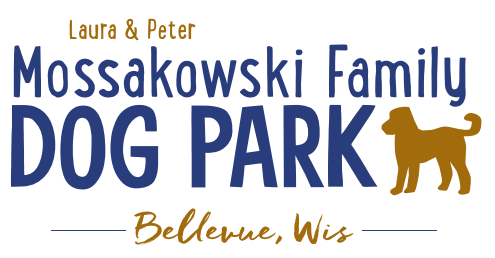 Laura and Peter Mossakowski Family Dog Park, LTD Committee MeetingDate & Location: 6/9/2021 @ 9:15a @ Laura Mossakowski LLC (2555 Continental Dr.; Green Bay, WI 54311)Meeting Began: In attendance:VP Report:   Approval of May Minutes: Treasurer Report:Current Balance: $____________ ($_____________est. total with Village Account)Outstanding Bills: none Incoming Donations: Secretary Report:Community Fundraising:  Grant Writing– Erin is looking into more opportunities that may be available this summer and she will apply to them when applicable*Tabled until future meeting after birthday party* Memorial fundraisers – small gardens, rocks and other structures, plaques, benches, etc.Donn @ Forever Friends has rock options that can be looked into 	Fine tune details, location, and pricing for future meeting	Bricks starting at $200 unless lower cost option found	Memorial benches also – Starting at $2500; hydrant starting at $5,000	Memorial options on other benches and small plaques on the shade structureSample brick gotten, laser printed, may be allow a lower cost option but want to be sure it is sturdy – min $100 to purchase– Testing a brick at the parkAn additional brick company was found by way of another area fundraiser, looking intoA few hydrants to be installed and plaques made; $2500+ Fire hydrants or memorial boulders		Slabs poured, ready for hydrants – Parks to install, needing a base for the smaller one before installation		Memorial plaque ready for Malley’s hydrant 		Small Dog Area plaque still available for sponsorship/donation – requested minimum of $1500DNR funding / grants: Adam to help work on planning for upcoming grants and funds that can be used for ongoing projects 2021 grant application for 2022 projects (board walk and bridge as goals) – also looking to get Allouez involved to get the application going	Condos want to expand and get connected to East River trail as well	Adam getting documents sent outOld Business:Construction & Maintenance Updates:Shade Structure in Small Dog AreaCo-Op quote: shelter material is $9,300 + $15,412 for install from this vendor = ~$25K + the cost of a concrete pad = total cost of the project. Updates: Adam is looking to see if a licensed contractor is needed. If not, there are likely more options and at lower costs to fit the needs. Adam, Mark and Erin are looking into get other quotes.Immel Construction: $17,800 for installation of the pre-purchased shelter Potentially reaching out to others for install quotes as wellLittle Free Library being built by Paul – finished and installed! – seems to be going well, keep adding booksJune 26th, 2021 – Dog Park Birthday Party – Josten ParkLead Organizer: Erin Mader11a-3pm timeBooth vendors are signing up! – looks like 6+ confirmed booths and a few additional possibilities, seeking more booth vendors, Dog Park Booth with beverages and baked items, GVAH boothJennie to help with food – food truck (The Dog House), baked goods booth with beverages from the dog park, consider local brewery to have a booth, Dog Friendly Items	The Dog House food truck – needs flat solid ground for truck	Badger State Brewery – needs power, flat solid ground	Laura to help with raffles – looking to see if there are raffle donations	Volunteers Needed! – searching for options to help out, one interested so farActivities – Lure Course, Activity Booths (temporary tattoos and other low contact options), Demos (Police K9, Scent Dogs, Sled Dogs, etc.), Bounce House, Costume and Trick Contests, Next Meeting Dates:________________(9:15am at Laura Mossakowski LLC; 2555 Continental Dr., Green Bay OR Zoom meeting)New Business: Consider another scavenger hunt at the park in the coming months – on hold for nowMeeting Adjourned: 